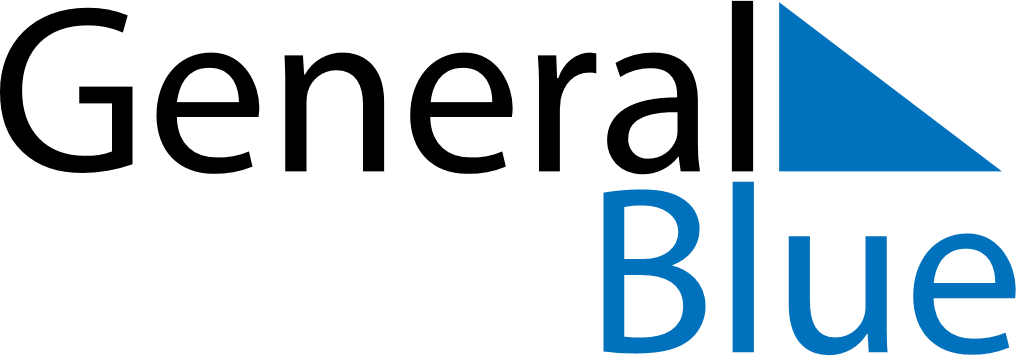 Slovenia 2020 HolidaysSlovenia 2020 HolidaysDATENAME OF HOLIDAYJanuary 1, 2020WednesdayNew Year’s DayJanuary 2, 2020ThursdayNew Year’s DayFebruary 8, 2020SaturdayPrešeren Day, the Slovenian Cultural HolidayFebruary 23, 2020SundayCarnivalMarch 8, 2020SundayInternational Women’s DayApril 12, 2020SundayEaster SundayApril 13, 2020MondayEaster MondayApril 23, 2020ThursdaySt. George’s DayApril 27, 2020MondayDay of Uprising Against OccupationMay 1, 2020FridayLabour DayMay 2, 2020SaturdayLabour DayMay 31, 2020SundayPentecostJune 8, 2020MondayPrimož Trubar DayJune 25, 2020ThursdayStatehood DayAugust 15, 2020SaturdayAssumptionAugust 17, 2020MondayUnification of Prekmurje Slovenes with the Mother NationSeptember 15, 2020TuesdayReturn of Primorska to the MotherlandSeptember 23, 2020WednesdaySlovenian Sports DayOctober 25, 2020SundaySovereignty DayOctober 31, 2020SaturdayReformation DayNovember 1, 2020SundayDay of Remembrance for the DeadNovember 11, 2020WednesdaySt. Martin’s DayNovember 23, 2020MondayRudolf Maister DayDecember 6, 2020SundaySaint Nicholas DayDecember 25, 2020FridayChristmas DayDecember 26, 2020SaturdayIndependence and Unity Day